Curriculum vitae (Maximum deux pages)Nom de famille :	Prénoms :		Lieu et date de naissance :	Nationalité :		Formation (un mois avant l’inscription nous vous demanderons la justification des formations)			 Connaissances linguistiques (internationales et nationale(1 - excellent ; 5 - rudimentaire)Affiliation à une association professionnelle :Autres connaissances : (par ex. l'Informatique, etc.)Position actuelle :Qualifications principales : (Significatives pour la formation)Expériences professionnelles (un mois avant l’inscription nous vous demanderons la justification des formations)	ATTENTION !La fiche et le CV doivent obligatoirement être accompagnés de :Une lettre de motivation expliquant précisément comment cette formation vous aidera à mieux remplir votre fonction dans la structure où vous militezUne lettre de recommandation du responsable de la structure où vous militez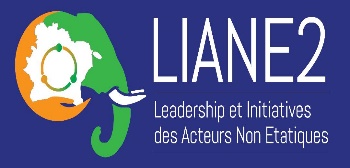 FICHE DE CANDIDATURE POUR LE MODULE :FICHE DE CANDIDATURE POUR LE MODULE :FICHE DE CANDIDATURE POUR LE MODULE :FICHE DE CANDIDATURE POUR LE MODULE :I. IDENTITEPrénom et NomSexeHFCoordonnées complètes (adresse mail et téléphone)Structure où vous militez Coordonnées structure (adresse, mal et téléphone)Localisation de la structure (Région, ville)II. PROFIL PROFESSIONNELPoste occupé au sein de la structureDurée dans posteDescription de la fonction occupéeIII. CANDIDATURENom et lettre du modulePratique antérieure du module (durée)Lieu de la formation souhaité (Abidjan, Bouaké, Bondoukou, Man, Korhogo, San Pedro)IV. JOINDRE A CETTE FICHELe CV modèle Union Européenne (ci-joint)Le CV modèle Union Européenne (ci-joint)Le CV modèle Union Européenne (ci-joint)Le CV modèle Union Européenne (ci-joint)IV. JOINDRE A CETTE FICHEUne lettre de motivation Une lettre de motivation Une lettre de motivation Une lettre de motivation IV. JOINDRE A CETTE FICHELettre de recommandation de la structureLettre de recommandation de la structureLettre de recommandation de la structureLettre de recommandation de la structure[Date de - à]InstitutionPaysDiplômesLangueLuParléEcritDate : de – àLieuStructureRéférence (nom et adresse)PositionDescription